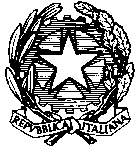 MINISTERO DELL’ISTRUZIONE, DELL’UNIVERSITA’ E DELLA RICERCAUFFICIO SCOLASTICO REGIONALE PER IL LAZIOUfficio XIV – Ambito Territoriale per la Provincia di Viterbo01100 VITERBO, Via del Paradiso, 4   0761.2971 -  0761.297384 www.provveditoratostudiviterbo.it -  csa.vt@istruzione.it  DISPONIBILITA’ per I.T.D. e Ore residue    PRIMARIA  COMUNE - INGLESEVTEE80101X I. C. VALENTANO 				5 ore o.f.________________________________ 							5 ore inglese_____________________________VTEE80402C I.C.CANINO				9 ore inglese_____________________________		VTEE805017 I.C. MONTALTO 				18 ore o.f. BELLUCCI DELFINAVTEE81001P    I.C. “RONCIGLIONE”			16 ore o.f PAESANI ANTONELLA2 ore inglese_______________________________VTEE81101E    I.C.”SUTRI”				13 ore o.F DIPASQUALE VALERIA							3 ore inglese ____________________________ VTEE814012    I.C. “NEPI” *				1 o.d. PIZZICHETTI MARIA LUISA							1 o.f. DEVITI SABRINA10 ore inglese FUOCO MARIA GRAZIA PER DELEGAULTIMO NOMINATO							4 ore o.f._________________________________VTEE81601N   I.C. “XXV APRILE” C.C.			11 ore o.f. SISTI ANNA ROSA  VTEE81701D I.C. D.ALIGHIERI C.C.			5 ore o.f._________________________________VTEE819015 I.C. GROTTE DI CASTRO 			7 ore o.f. ______________________________	VTEE820019 I.C. TUSCANIA				2 ore o.f_________________________________							6 ore inglese____________________________				VTEE821026 I.C. TARQUINIA 				5 ore o.f. _______________________________VTEE822011 I.C. SORIANO 				5 ore o.f._______________________________VTEE82401L I.C. BASSANO ROMANO			9 ore  VENANZI LORELLA3 ore inglese ____________________________VTEE82501C I.C. CAPRANICA 				8 ore inglese CASCIOLI ROBERTA														3 ore o.f.________________________________VTEE826018 I.C. VASANELLO				8 ore o.f. DE NARDO ANNA RITAVTEE827014    I.C “ORTE”				3 ore o.f._______________________________ VTEE82901Q I.C. FANTAPPIE’ VITERBO			8 ore o.f. GRIECO RITA							2 ore inglese ____________________________VTEE83105X I.C. EGIDI VITERBO 			15 ore inglese VISCONTI ANNUNZIATAVTEE83203N I.C. VANNI VITERBO			6 ore o,f._______________________________12 ore inglese MONETTI FEDERICAVTEE83301B I.C CANEVARI 				3 ore o.f._______________________________VTEE834017 I.C. ELLERA VITERBO 			6 ore o.f._______________________________ VTEE83601V I.C. MARCONI VERALLA			3 ore o.f._______________________________		*   recupero posto ruolo Bassano Romano da O.F.